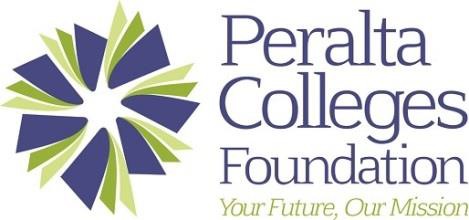 Board of Directors Meeting MinutesWednesday July 11, 2019   5:30 pm – 7:30 pmPeralta Community College Boardroom333 East 8th Street, Oakland, CA 94606 
Directors Present: Guy Ben Ari, Sydney Firestone, Sean McKaig, Sbeydeh Viveros- Walton, Adam Sanchez, William Wilson, Meredith Brown, Jeff Chew, Pam Emerick, Marie Elaine BurnsOthers Present: LaNiece Jones, Margie Platero and Sokhom Mao 
Guests Present: PCCD Strong Workforce Manager Marie Amboy, Merritt College’s Dean of Mathematics, Science & Technology Jason Holloway, Merritt College’s VP of Instruction David Johnson
Directors Absent: Linda Handy, Edward McFarlan, Rich Riley, Renee Jones, Tammeil Gilkerson, Tim Karas and Rowena TomanengMeeting Called to Order by Board Chair Sbeydeh Viveros Walton at 5:40pmAdoption of Agenda - Motion to approve adoption Sydney Firestone / Jeff Chew - motion passedApproval May 8, 2018 Board Meeting Minutes Motion to approve the minutes Jeff Chew / Guy Ben Ari - Motion PassedWelcome Remarks - Merritt College President Dr. Marie Elaine Burns 
President’s Report - Sbeydeh Viveros Walton shared about her meeting with Chancellor White. Referenced the MOU, updated her on board retreat, establishing a strategic plan for the foundation, also spoke about the budget and expressed need for contribution from the district. Chancellor White commented on the need to be involved with the board of trustees and was excited to hear we were moving in the right direction with marketing and branding. Sbeydeh Viveros Walton put together a schedule of meetings to present to the board to make the process of the Board more transparent. First meeting Sep 24th- Introduce organization and MOU, move to a two or three MOU to take us through this Chancellor and a new Chancellor.   Spoke to Chancellor White about the budget and the need for more investments from the district.A plan to organize a celebration for Merritt’s 65th anniversary in mid-October. Revisited idea of an Alumni Database. This database could come about by uniform processes between the four colleges. Career Technical Education (CTE) presentation. CTE has the aim of helping workers adapt to a changing workforce. 1.9 million jobs are needed statewide (as of 2015) CTE programs educate people for these jobs. There needs to be a rebranding of CTE in Peralta consisting of regional outreach, developing new curriculum, funds to update equipment and software, and additional CTE data. Jason Holloway (the Dean of Mathematics at Merritt College) spoke to the spectacular programs offered at Peralta: such as, Cyber security, child development and nursing. Additionally, there are outreach programs for middle and high school students. They need financial help for students especially for summer internships, and to increase the help from industries.Board Engagement Ad Hoc Committee handed out proposed commitment form. Recommend ways Board Members can be involved with the Peralta District: such as, volunteering at events, meeting every two months, 100% board financial contribution, attend the annual retreat, be involved in a committee. These are ways to fulfill contribution in the foundation, board members will do three of the points recommended. Motion to adopt the Commitment Form Meredith Brown/Sydney Firestone - motion passed.
Finance Committee Report Board Treasurer Sydney Firestone gave a month-end financials update. The Irvine foundation donated $300,000. We will need to perform a mid-year reappraisal on our budget to ensure that we are minding our fiduciary responsibility. A motion to adopt the Budget Guy Ben-Ari/ Jeff Chew - The Board adopted the budget. Executive Director’s Report Margie Platero scholarship manager provided a scholarship program update. The 212 scholarships distributed totals to $150,000. Margie Platero met with the vendor to create the new Scholarship Application which will open Oct 1st. We are currently looking for scholarship reviewers. On September 12th The Peralta College Foundation will host a Gala! The theme is Going to Bat For Our Students, Our Colleges, And Our Community. Special thanks to the Oakland Athletics for their continual support. A part of our gala will be a Silent Auction. We need volunteers to help out with the gala. Find tickets here!Next scheduled meetings:Wed. Sept. 11, 2019 @ Laney, 5:30pm-7:30pm  Wed. November 13th @ | CO, 5:30pm-7:30pm  
Motion to adjourn Adam Sanchez/Sean McKaig Motion Approved

